§2382-C.  Filing of rates and other rating information; filing of forms1.  Prefiling required.  Every insurer shall file with the superintendent all rates and supplementary rate information to be used in the State, except as filed by an advisory organization as provided in section 2384‑A.  Such rates and supplementary rate information must be filed at least 30 days prior to the stated effective date.  An insurer may adopt by reference, with or without deviation, the rates and supplementary rate information filed by another insurer.  Upon application by the filer, the superintendent may authorize an earlier effective date.[PL 1991, c. 885, Pt. B, §12 (NEW); PL 1991, c. 885, Pt. B, §13 (AFF).]2.  Form and manner of filing.  Rates filed pursuant to this section must be filed in a form prescribed by the superintendent.  If a filing is not accompanied by the information the superintendent has required under this section, the superintendent shall notify the insurer as soon as possible and the filing is deemed as not made until the information is provided.  A filing required under this section must be made electronically in a format required by the superintendent unless exempted by rule adopted by the superintendent.  Rules adopted pursuant to this subsection are routine technical rules as defined in Title 5, chapter 375, subchapter 2‑A.[PL 2009, c. 14, §2 (AMD).]3.  Public records.  All rates, supplementary rate information and any supporting information for risks filed under this Act are, as soon as filed, public records within the meaning of Title 1, chapter 13.[PL 1991, c. 885, Pt. B, §12 (NEW); PL 1991, c. 885, Pt. B, §13 (AFF).]4.  Additional period.  The period during which the filing may not become effective may be extended by the superintendent for an additional period not to exceed 60 days if the superintendent gives written notice to the insurer or advisory organization that made the filing that the superintendent needs additional time for consideration of the filing.[PL 1991, c. 885, Pt. B, §12 (NEW); PL 1991, c. 885, Pt. B, §13 (AFF).]5.  Advisory organization.  Subject to the provisions of this Act, the designated workers' compensation and advisory organization shall file with the superintendent:A.  Workers' compensation pure premium rates and rating plans;  [PL 1991, c. 885, Pt. B, §12 (NEW); PL 1991, c. 885, Pt. B, §13 (AFF).]B.  Workers' compensation policy forms and endorsements to be used by its members;  [PL 1991, c. 885, Pt. B, §12 (NEW); PL 1991, c. 885, Pt. B, §13 (AFF).]C.  The uniform experience rating plans and rules;  [PL 1991, c. 885, Pt. B, §12 (NEW); PL 1991, c. 885, Pt. B, §13 (AFF).]D.  The uniform classification plan and rules;  [PL 1991, c. 885, Pt. B, §12 (NEW); PL 1991, c. 885, Pt. B, §13 (AFF).]E.  A uniform statistical plan and rules; and  [PL 1991, c. 885, Pt. B, §12 (NEW); PL 1991, c. 885, Pt. B, §13 (AFF).]F.  Any other information that the superintendent requests.  [PL 1991, c. 885, Pt. B, §12 (NEW); PL 1991, c. 885, Pt. B, §13 (AFF).][PL 1991, c. 885, Pt. B, §12 (NEW); PL 1991, c. 885, Pt. B, §13 (AFF).]6.  Approved forms.  Every insurance company issuing workers' compensation insurance policies covering the payment of compensation and benefits shall use only policy forms filed and approved pursuant to section 2412.  Filings required by that section may be made on behalf of members and subscribers by an approved advisory organization.[PL 1991, c. 885, Pt. B, §12 (NEW); PL 1991, c. 885, Pt. B, §13 (AFF).]SECTION HISTORYPL 1991, c. 885, §B12 (NEW). PL 1991, c. 885, §B13 (AFF). PL 2009, c. 14, §2 (AMD). The State of Maine claims a copyright in its codified statutes. If you intend to republish this material, we require that you include the following disclaimer in your publication:All copyrights and other rights to statutory text are reserved by the State of Maine. The text included in this publication reflects changes made through the First Regular and First Special Session of the 131st Maine Legislature and is current through November 1. 2023
                    . The text is subject to change without notice. It is a version that has not been officially certified by the Secretary of State. Refer to the Maine Revised Statutes Annotated and supplements for certified text.
                The Office of the Revisor of Statutes also requests that you send us one copy of any statutory publication you may produce. Our goal is not to restrict publishing activity, but to keep track of who is publishing what, to identify any needless duplication and to preserve the State's copyright rights.PLEASE NOTE: The Revisor's Office cannot perform research for or provide legal advice or interpretation of Maine law to the public. If you need legal assistance, please contact a qualified attorney.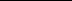 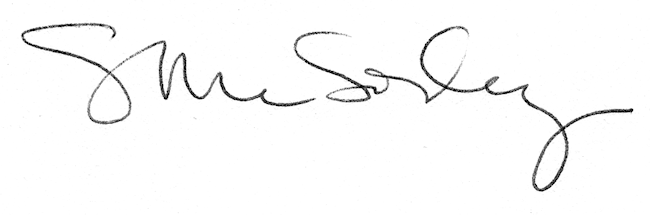 